Sábado 29 de abril de 2017Cómo se hizo Donald trump"El libro está muy bien documentado, con mucha referencia a fuentes y a detalles que ayudan a demostrar sus tesis. Por ejemplo, que para Trump la lealtad es más importante que la verdad y la honradez. Que, a pesar de declararse un gran lector de la Biblia, uno de sus principios personales más importantes..."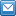 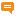 Comente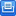 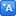 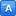 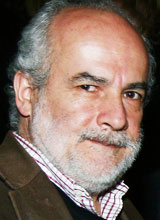 Rodrigo PintoEl autor, David Cay Johnston, y Donald Trump se conocen desde hace décadas. Cuando apareció el libro en agosto de 2016 en Estados Unidos, Trump habló de "un periodista al que nadie conoce". En realidad, Johnston ganó el premio Pulitzer de Periodismo en 2001, por su investigación en los vacíos legales del sistema impositivo estadounidense. En 1988, los azares de la vida profesional lo condujeron a Atlantic City, donde tiene sus casinos Donald Trump; y ahí comenzó su interés por él, lo entrevistó varias veces y acumuló una ingente cantidad de documentos sobre sus negocios, sus amistades, su familia y sus dichos. Cuando Trump decidió lanzarse a la carrera presidencial en 2015, Johnston se lo tomó en serio y comenzó a escribir este libro. En el epílogo afirma que lo centró "en los aspectos de la conducta de Trump que consideraba más importantes para que los votantes sopesaran antes de introducir su papeleta de voto". A pesar de la contundencia de la investigación de Johnston y las revelaciones acerca de una "carrera empresarial forjada sobre el comportamiento, el desconocimiento o la manipulación de las normas", además de su vinculación estrecha con traficantes de drogas, capos de la mafia italiana y todo tipo de delincuentes, no tuvo un mayor efecto sobre la elección presidencial. Trump ganó. Pero sirve para conocer mejor a quien ejerce la presidencia en el país más poderoso del mundo.

El libro está muy bien documentado, con mucha referencia a fuentes y a detalles que ayudan a demostrar sus tesis. Por ejemplo, que para Trump la lealtad es más importante que la verdad y la honradez. Que, a pesar de declararse un gran lector de la Biblia, uno de sus principios personales más importantes, recurrir siempre a la venganza, está en las antípodas de las enseñanzas cristianas. El libro también desnuda su misoginia y prácticas racistas, así como su desmesurado narcisismo. "Me encantan los perdedores porque me hacen sentir magníficamente satisfecho de mí mismo", dijo en 2005. Según demuestra el autor con muchos casos, "discrepar de Trump significa estar equivocado. Presentar a Trump de un modo que no se ajuste a la imagen que él tiene de sí mismo, es ser un perdedor". El texto muestra cuánto le gusta apostar fuerte y acortar caminos por cualquier vía, además de dejar clara cuál es su principal pasión: el dinero. Más dinero. Siempre más dinero. 

David Cay Johnston
Tajamar Editores, Santiago, 2017.
304 páginas.